Методические рекомендации к УМК автор Белозерцева Н.В. учитель МБОУ СОШ№10 п.Степной Кавказского района Краснодарского края по географии 5 класс «Рабочая тетрадь» ( разделы: Накопление знаний о Земле; Земля во Вселенной; Географические модели Земли) к курсу «География. Землеведение.»  В.П.Дронова, Л.Е.Савельева. Рабочая тетрадь представляет собой комплект рабочих листов предназначенные для использования в работе с учебником В.П.Дронова, Л.Е.Савельевой по «География. Землеведение. 5-6 классы». Для каждого урока рабочий лист содержит: тему урока, термины (ребенок сам вписывает их определение), задания на формирование личностных (зеленый цвет),  метапредметных (кранный цвет), и общих (черный шрифт)  результатов. Для некоторых уроков предложены к заполнению таблицы, работа с которыми структурирует и способствует запоминанию материала.Главная цель УМК знакомство с географическими терминами, понятиями, законами и закрепление основных знаний и умений по курсу. Учащиеся, получив единожды инструкцию по работе с тетрадью, могут самостоятельно выполнять задания.К рабочим листам прилагается словарь терминов необходимых для изучения курса географии в 5 классе и информация о географах разного времени. Рабочий лист к уроку «Что изучает география»Новые слова урока:География- __________________________________________________________________________________________________________________Астрономия- _____________________________________________________________________________________________________________________Геология- ___________________________________________________________________________________________________________________________Биология- ___________________________________________________________________________________________________________________________Географические объекты - _____________________________________________________________________________________________________________Природные объекты - _________________________________________________________________________________________________________________Антропогенные объекты - _____________________________________________________________________________________________________________Задание. Приведи примеры своей из своей жизни того, каким образом ты оказываешь влияние на природу. Заполни таблицу.Задание.Отметь в таблице буквой «П» природные объекты, а буквой «А» объекты антропогенного происхождения.Рабочий лист к урокам «Накопление знаний о Земле»Задание: используя параграфы №2-5, заполни таблицу.Задание.Чем по- твоему отличаются задачи географии Древнего мира и нашего современного времени?___________________________________________________________________________________________________________________________________________________________________________________________________________________________Задание.Какое происхождение имеет слово «география»?_________________________________________________________________________Что общего у термина «география» с терминами «биография», «картография»? Как ты думаешь, что означают эти термины?________________________________________________________________________________________________________________________________________________Проверь себя по словарю.Рабочий лист к уроку «Земля и космос»Новые слова урока.Вселенная- ________________________________________________________________________________________________________________________________________Галактика- _________________________________________________________________________________________________________________________________________Задание.Созвездие- это группа звезд. В астрологии они образуют зодиакальные знаки. Под каким знаком зодиака ты родился? Выясни, какие еще созвездия представлены в вашем классе. Составь список одноклассников с указанием даты рождения и знака зодиака (созвездия)._________________________________________________________________________________________________________________________________________________________________________________________________________________________________________________________________________________________________________________________________________________________________________________________________________________________________________________________________________________________________________________________________________________________________________________________________________________________________________________________________________________________________________________________________________________________________________________________________________________________________________________________________________________________________________________________________________________________________________________________________________________________________________________________________________________________________________________________________________________________________________________________________________________________________________________________________________________________________________________________________________________________________Задание. Подпиши название созвездий и Полярную звезду.	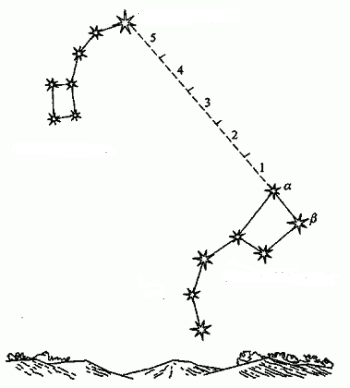 Рабочий лист к уроку «Земля- часть Солнечной системы».Новые слова урока.Солнечная система-  ______________________________________________________________________________________________________________________________Атмосфера- ______________________________________________________________________________________________________________________________________Гидросфера- _____________________________________________________________________________________________________________________________________Биосфера - ________________________________________________________________________________________________________________________________________Литосфера (земная кора) - __________________________________________________________________________________________________________________________Мировой океан- ___________________________________________________________________________________________________________________________________Задание.Как ты считаешь, можно ли было нашу планету назвать не Земля, а Океан? Почему?___________________________________________________________________________________________________________________________________________________________________________________________________________________________Задание.Разбери слова по составу: АТМОСФЕРА, БИОСФЕРА, ЛИТОСФЕРА, ГИДРОСФЕРА. Какая часть слов одинаковая у всех терминов? _________________________ Запиши  лексическое значение общего корня. ___________________________________________________________________________________________________________Рабочий лист к уроку «Влияние космоса на Землю и жизнь людей»Новые слова урока.Луна- _____________________________________________________________________________________________________________________________________________Приливы и отливы- _________________________________________________________________________________________________________________________________Задание.Какой рисунок соответствует полнолунию? Новолунию? Какой рисунок соответствует росту Луны: 2 или 8?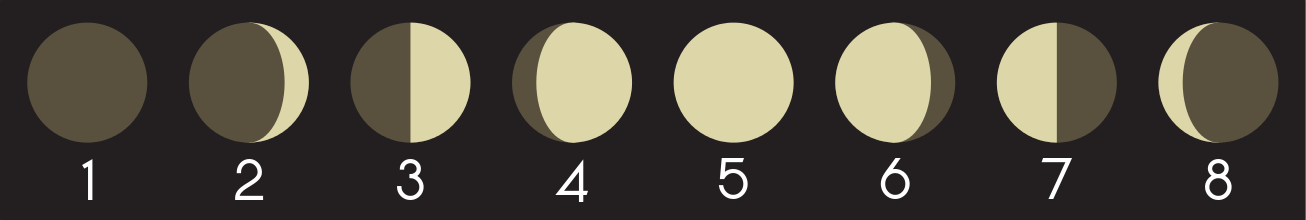 Рабочий лист к уроку «Осевое вращение Земли».Новые слова урока.Географические полюса- _____________________________________________________________________________________________________________________________Задание.Выбери верные утверждения.А) Северный полюс находится в центральной части Северного Ледовитого океана.Б) Относительно Северного полюса Земля вращается  вокруг своей оси по часовой стрелке.В) Сутки длятся 24 часа.Г) Вращение Земли вокруг своей оси не влияет на форму планеты.Задание.Длительность суток у Урана составляет половину суток Земли. Сколько земных часов длятся сутки на Уране? Ответ: _________________________Рабочий лист к уроку «Обращение Земли вокруг Солнца»Новые слова урока.Год - ___________________________________________________________________________________________________________________________________________Високосный год- ___________________________________________________________________________________________________________________________________Полярный день- _________________________________________________________________________________________________________________________________Полярная ночь- ___________________________________________________________________________________________________________________________________Задание.Заполните таблицу.Рабочий лист к уроку «Форма и размеры Земли».Новые слова урока.Экватор- _________________________________________________________________________________________________________________________________________Задание.Как ты думаешь, почему жители Индии в изображениях  Земли  использовали  таких животных как слон и черепаха?Ответ: ______________________________________________________________________________________________________________________________________________________________________________________________________________________________________________________________________________________________ Задание.Используя данные учебника стр. 40 рис.32, посчитай на сколько расстояние от ядра до экватора больше расстояния от ядра до Северного полюса.Ответ: ____________________________________Рабочий лист к уроку «Ориентирование на земной поверхности.».Новые слова урока.Ориентирование- ________________________________________________________________________________________________________________________________Азимут- _________________________________________________________________________________________________________________________________________Задание.Как сориентировать компас по сторонам горизонта? Составь алгоритм (последовательность) действий.1.____________________________________________________________________2.____________________________________________________________________3.___________________________________________________________________4. ______________________________________________________________________Задание.Определи азимут каждого изображения. Каким сторонам горизонта соответствует каждый азимут каждого изображения? Ответ: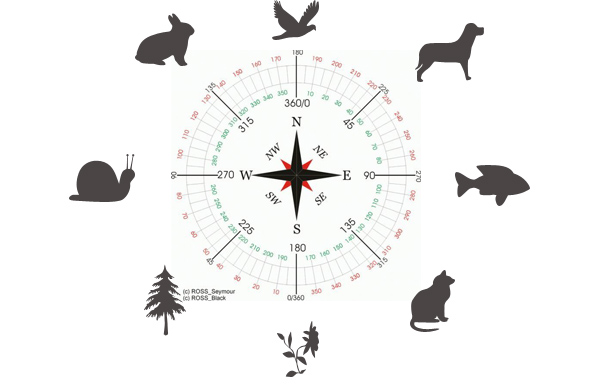 Рабочий лист к уроку «Изображения земной поверхности».Новые слова урока.Глобус- __________________________________________________________________________________________________________________________________________Географический план и карта-  _______________________________________________________________________________________________________________________Легенда карты- ____________________________________________________________________________________________________________________________________Задание.Выбери суждение, относящееся к глобусу, как модели Земли.А) Это уменьшенная объемная модель Земли.Б) Имеет форму шара.В) Изображает часть земной поверхности.Г) Используется для путешествия по стране.Задание.Определи по плану местности азимут на деревянный мост, село Дивное, родник относительно школы в  Покровке.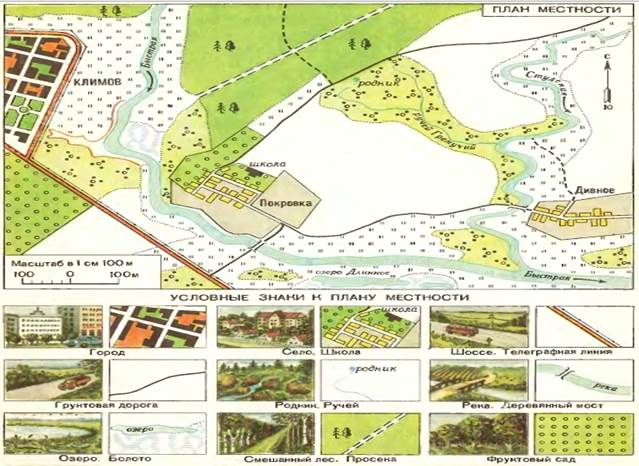 Ответ: __________________________________________________________________________________________________________________________________________________________________________________________________________________Рабочий лист к уроку «Масштаб и его виды»Новые слова урока.Масштаб- _________________________________________________________________________________________________________________________________________Численный масштаб- _______________________________________________________________________________________________________________________________Именованный масштаб- _____________________________________________________________________________________________________________________________Линейный масштаб- ________________________________________________________________________________________________________________________________Задание:Соотнеси вид масштаба и областью его применения:Ответ:  А) ___    Б) _____   В) _______Задание.Начерти квадрат масштабом 1: 1000, площадь которого на местности составляет 90 м2 Решение и чертеж: __________________________________________________________________________________________________________________________________________________Рабочий лист к уроку «Изображение неровностей земной поверхности на планах и картах»Абсолютная высота - ______________________________________________________________________________________________________________________________Относительная высота- ____________________________________________________________________________________________________________________________Горизонтали- _____________________________________________________________________________________________________________________________________Послойная окраска- _______________________________________________________________________________________________________________________________Задание 1.Какой склон ты предпочтешь для того, чтобы взобраться на вершину холма? Свой ответ обоснуй. 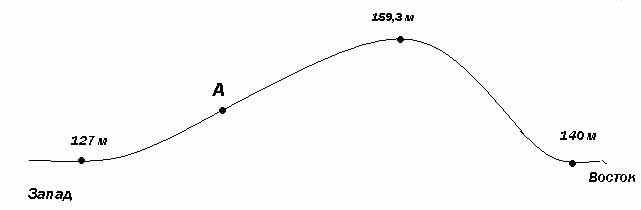 Ответ: ________________________________. Обоснование: ______________________________________________________________________________________________Задание2.Используя данные рисунка из первого задания урока, вычисли относительную высоту западного и восточного склона.  Ответ: ________________________________________________________________________________________________________________________________________Задание.Определи по физической карте Мира в атласе самые высокие горы, назови их самую высокую вершину и укажи ее высоту.Ответ _________________________________________По этой же карте определи самый глубокий океан.Ответ __________________________________________Рабочий лист урока «Планы местности и их чтение».Новые слова урока.План местности- _______________________________________________________________________________________________________________________________Транспортир- ___________________________________________________________________________________________________________________________________Задание. Используя план местности в учебнике на странице 50 (рис. 39), ответь на вопросы:1.)В каком направлении течет река Белка.Ответ: ________________________________________2.)Находясь в точке с абсолютной высотой 137 м, определи азимут на а) деревянный мост, б)луг на востоке, в)смешанный лес.Ответ: а) ___________________ б) _________________ в) _______________ 3.)Чему равна длина реки Белка, если масштаб 1:10000. Ответ запиши в метрах.Ответ: ________________________________________________________________4.)Через сколько метров проведены горизонтали?Ответ: _____________________________5.) Вставь пропущенные слова.Что бы добраться в лес по _______________ дороге мы подъехали с восточной стороны к поселку ______________________. Проехав через весь поселок в _________________ направлении, нам пришлось через  крутой  ________ спуститься к __________________________ мосту. Дальше дорога вела нас через заросли _______________ в __________________ направлении. Теперь с лесом нас разделял только ______________.Рабочий лист к уроку «Параллели и меридианы»Новые слова урока.Параллели- _______________________________________________________________________________________________________________________________________Меридианы ______________________________________________________________________________________________________________________________________Задание.Почему часто команды знатоков Краснодарского края  носят название «45-я параллель» ?Ответ _____________________________________________________________________________________________________________________________________________Задание.По какой параллели кругосветное путешествие будет самым  коротким (учитывая то, что путь будет проложен по прямой линии): 800, 400  или 200?Ответ ____________________________.Какой материк находится только в Южном и только в Восточном полушарии? Какой материк является полной ему противоположностью? Ответ. ____________________________________________________________________________________________________________________________________________Рабочий лист к уроку «Градусная сетка. Географические координаты».Новые слова урока.Градусная сетка- _________________________________________________________________________________________________________________________________________________________________________________________________________Географическая широта - ___________________________________________________________________________________________________________________________Географическая долгота- ____________________________________________________________________________________________________________________________Задание.Определи по координатам города.Какой из этих городов самый северный?Ответ _________________________Задание.Корабли потерпел крушение в точке океана с координатами 400ю.ш и 00 д. Какой из кораблей, принявших сигнал SOS придет на помощь первым, если «Виктория» находится у южных берегов о.Мадагаскар, а «Надежда» отплывает от о.Тасмания.Ответ _____________________________________________________________Задание. Определи координаты объектов Рабочий лист к уроку «Географические карты».Новые слова урока.Физическая карта- __________________________________________________________________________________________________________________________________Задание.Чем необходимо воспользоваться: планом местности  или картой, если:А) планируешь совершить туристический поход?  _____________________Б) необходимо посчитать длину реки Амазонка?  ___________________________В) необходимо выбрать  место для строительства объекта? __________________Г) хочешь сравнить  океаны по площади? ____________________________Д) планируешь спрятать клад? __________________________________________Задание. Как на карте указываются направления сторон горизонта?________________________________________________________________________Как на плане определить стороны горизонта?_______________________________________________________________________Задание.Какое направление на карте соответствует направлению:А) на север    ___________Б) юго- восток  _____________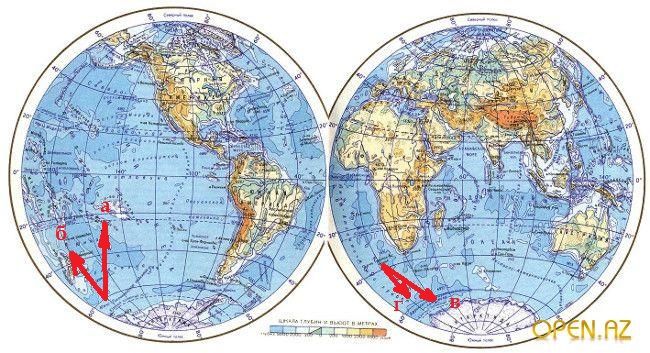 Рабочий лист урока «Внутреннее строение Земли. Состав земной коры».Новые слова урока. Словарь терминовАбсолютная высота- высота точки над уровнем моря (океана).Азимут- это угол между направлением на север и направлением на объект.Антропогенные объекты- созданные человеком.Астрономия- наука о космических телах.Атмосфера- воздушная оболочка Земли.Биография- описание жизни человека.Биология-наука о живых организмах.Биосфера- живые организмы, населяющие нашу планету.	Високосный год- год в котором 366 суток, а в феврале 29 дней.Вселенная- это весь существующий мир.Галактика- огромные скопления звезд.Географическая долгота-величина дуги параллели в градусах от начального меридиана до заданной точки.Географическая широта- величина дуги меридиана в градусах от экватора до заданной точки.Географические объекты-элементы земной поверхности со всем, что на них расположено.Географические полюса- точки пересечения воображаемой земной оси с поверхностью Земли.Географический план и карта- плоские уменьшенные изображения участков земной поверхности с помощью условных знаков.География- наука, изучающая поверхность Земли как среду, где возникло и развивается всё человечество.Геология-наука о строении Земли.Гидросфера- оболочка Земли состоящая из воды.	Глобус- Уменьшенная объемная модель Земли.Год – период полного обращения Земли вокруг Солнца, длящийся 365 суток и 6 часов.Горизонтали- это линии на планах и картах, соединяющие  точки с одинаковой абсолютной высотой.Градусная сетка- это система пересекающихся линий- параллелей и меридианов,  на глобусе или карте.Именованный масштаб- масштаб, выраженный и записанный словами- мерами длины.Картография- наука о картах, о методах их создания и использования.Легенда карты- изображение всех условных знаков, которые использованы на данном плане или карте, с объяснениями их значений.Линейный масштаб- отрезок прямой линии, разделенный на сантиметровые отрезки.Литосфера (земная кора)- твердая (каменная) оболочка Земли.Луна- единственный естественный спутник Земли.Масштаб – отношение чисел, показывающее во сколько раз объекты на плане или карте уменьшены относительно их реальных размеров.Меридианы- полуокружности, проходящие через географические полюса Земли.Мировой океан- совокупность всех четырех океанов Земли.Ориентирование- определение своего местоположения на местности относительно сторон горизонта.Относительная высота- высота одной точки относительно другой.Параллели- окружности, огибающие Землю параллельно экватору.План местности- плоское крупномасштабное изображение земной поверхности.Полярная ночь- период, когда Солнце не появляется над горизонтом более суток.Полярный день- период, когда Солнце не заходит за горизонт более суток.Послойная окраска- способ изображения неровностей земной поверхности на физических картах.Приливы и отливы- периодические колебания уровня суши и моря.Природные объекты- созданные природой.Солнечная система- это Солнце и движущиеся вокруг него космические тела.Транспортир- чертежный инструмент для измерения углов.Физическая карта-карта, с изображением природных объектов (материков, океанов, рек, форм рельефа).Численный масштаб- отношение двух чисел.Экватор- это воображаемая окружность на поверхности Земли, проведенная на равном расстоянии от Северного и Южного полюсов.Воздействие на природуРезультат этого воздействия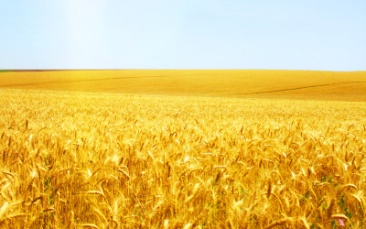 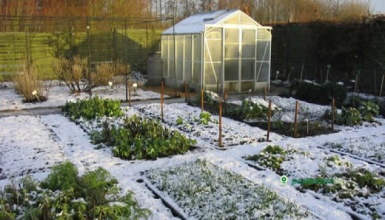 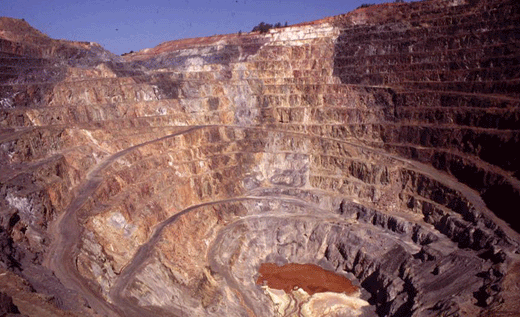 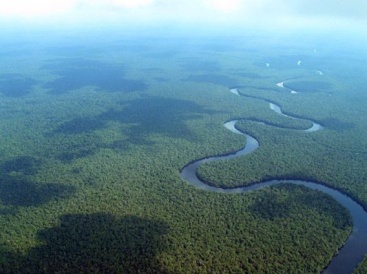 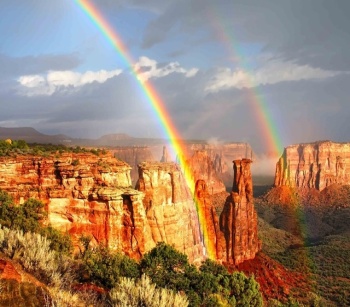 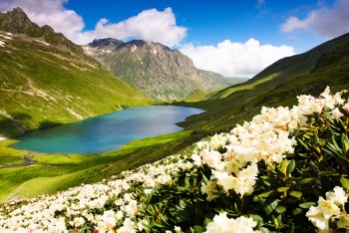 УченыйСтранаВремяВклад в развитие географииПознание Земли в древностиПознание Земли в древностиПознание Земли в древностиГеография в Средние века.География в Средние века.География в Средние века.Времена Великих географических открытийВремена Великих географических открытийВремена Великих географических открытий17-19 века17-19 века17-19 векаСовременная географияСовременная географияСовременная географияДата календаряСеверное полушариеЮжное полушариеЛетнее солнцестояниеДень длиннее ночиЗимнее солнцестояние22 декабряВесеннее равноденствиеДень равен ночиОсеннее равноденствиеДень равен ночиИзображениеАзимутСторона горизонтаЕльУлиткаЗаяцПтицаСобакаРыбаКошкаЦветокМасштабОбласть примененияА) Именованный1.Нужно узнать, во сколько раз на карте уменьшен изображаемый объект.Б) Численный2.Нужно посчитать примерное расстояние между  городами.В) Линейный3.Нужно узнать длину извилистой реки.190 с.ш.  и  990з.д.140 ю.ш.  и  760з.д. 350 с.ш.  и  1390в.д.550 с.ш.  и  380 в. д. оз.Чадг. Санкт- Петербургвлк. Везувий о-ва Фиджи